Charles Ramsey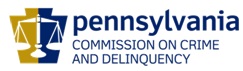 ChairmanMichael Pennington  Executive DirectorOVS NewsletterFebruary 24, 2021In this Issue...Trafficking MattersNational Freedom Day: Deepening Our Resolve To Fight Human TraffickingPhiladelphia District Attorney Seeks Funds To Address Gun Violence“Why Didn’t You Leave?” The Question Is Part Of The ProblemTeen Dating Violence MonthIs Teen Dating Violence More Prevalent In Rural Parts Of The Country?Roadmap For Ending Domestic Violence2021 NCVRW ArtworkTrauma Impact PodcastGender-Based Mass ShootingsMore Than Just A Piece Of Paper: A Toolkit For Advocates On Firearms And DV During Covid 19Program Profile: Children’s Advocacy Center ModelUpcoming Trainings & EventsInstitutions And Interventions On Child Abuse: What Evidence Exists And What Does It Say?NOVA Board of Directors Award NominationsTraumatic Brain Injury And Domestic Violence: What Are The Connections?National Advisory Committee on Sex Trafficking of Children And Youth Best Practices And RecommendationsClery Center TrainingsVictims Compensation Assistance Program Online Trainings Pennsylvania Victim Services Training (PVST) Online Learning Management SystemEmployment OpportunitiesYour Safe Haven Inc (Bedford County) – Employment OpportunityCrisis Shelter – Employment OpportunitiesSafe Berks – Employment OpportunitiesTransitions of PA – Employment OpportunitiesYWCA – Employment OpportunitiesThe Crime Victims' Center of Chester County – Employment OpportunitiesCrisis Center North – Employment OpportunityCrime Victims Center Of Fayette County – Employment OpportunitiesNeighborhood Legal Services – Employment OpportunitiesNationalities Service Center – Employment OpportunitiesTurning Point Of Lehigh Valley – Employment OpportunitiesDomestic Violence Service Center – Employment OpportunityA Woman’s Place – Employment OpportunitiesNetwork Of Victim Assistance – Employment OpportunitiesUpcoming Events WebEx Online Trainings Available
Compensation Related: Basic Compensation and much more! Credits towards VOCA/RASA/VOJO training requirements are available for all sessions (unless indicated otherwise in the session description).  To receive training credits:  1) you must be logged into the session and 2) the WebEx application must be on your computer for the entire duration of the session.  As the OVS recognizes that emergencies may arise and you may not be able to attend the entire session, there is no prohibition against attending part of a session (although training credits will not be given in that instance).Return to top Trafficking MattersTrafficking Matters offers various resources to combat Human Trafficking.  Please click here to read an article that highlights lessons learned from the past two decades.Return to topNational Freedom Day: Deepening Our Resolve To Fight Human TraffickingPlease click here to read new Secretary of State Tony Blinken’s statement about the Administration’s commitment to combat human trafficking.Return to topPhiladelphia District Attorney Seeks Funds To Address Gun ViolencePhiladelphia District Attorney Larry Krasner called on leaders from the city's business, academic, and government sectors to collaborate for a $100 million investment in community organizations to help stem gun violence. Please click here to read more.Return to top“Why Didn’t You Leave?” The Question Is Part Of The ProblemThe dangerous question we can't seem to stop asking survivors of domestic violence: "Why didn't you leave?" Gayle King posed the question during a recent CBS interview, with a woman who alleges severe abuse against ex-boyfriend Shia LaBeouf, it seemed she knew it was wrong, though it ultimately did not stop her: "I often wonder if it's even appropriate to ask," King saidClick here to read the full article.Return to topTeen Dating Violence MonthHere are two resources For Teen Dating Violence Awareness Month (February 2021)The TDVAM official website with lots of statistics and public/survivor awareness resourcesNational Network To End Domestic Violence tech safety and cool apps for teensReturn to topIs Teen Dating Violence More Prevalent In Rural Parts Of The Country?A recent study on the subject was conducted by Erin Winstanley, an associate professor in the Department of Behavioral Medicine and Psychiatry and Department of Neuroscience, West Virginia University School of Medicine. The study focused on levels of teen dating violence among rural young women in rural Appalachian areas. These women were also receiving substance abuse treatment.Please click here to read more.Return to topRoadmap For Ending Domestic Violence Futures Without Violence recently published an article providing a roadmap for ending domestic violence. Although created for the state California, it is a good guide for any state.Please click here to read.Return to top2021 NCVRW ArtworkTrauma Impact PodcastAmy O’Neill is a survivor of the Boston Marathon bombing and a mental health professional who started the Trauma Impact Podcast to give victims/survivors a platform to tell their stories. Another goal is that treatment professionals could learn from victims/survivors and their interviews to better prepare them for the challenges of working with survivors of terrorism and mass violence. Please click here to access the podcast.Return to topGender-Based Mass ShootingsNearly a third of all mass shootings over the last 50 years were motivated by grievances against women, a new study finds.Please click here to read the article.Return to topMore Than Just A Piece Of Paper: A Toolkit For Advocates On Firearms And DV During Covid 19Over the past ten months, BWJP/NRCDVF has researched public attitudes toward firearm-involved intimate partner violence, as well as attitudinal impediments to disarming domestic violence offenders, with support from The Joyce Foundation. The culmination of these efforts is this resource: More Than Just a Piece of Paper: A Toolkit for Advocates on Firearms and Domestic Violence During COVID-19. This toolkit provides advocates with tools for engaging conversations (both locally and on the state level) on the impact of firearms on domestic violence victim-survivors, particularly during periods of wide-spread crises such as the COVID-19 pandemic.Please click here to read more.Return to topProgram Profile: Children’s Advocacy Center ModelThe programs and practices presented on CrimeSolutions are identified, screened, reviewed, and rated using a standardized process. Programs are reviewed based on evaluations and practices based on meta-analyses that synthesize different evaluations. Please click here to read the program profile on Children’s Advocacy Center.Return to topInstitutions And Interventions On Child Abuse: What Evidence Exists And What Does It Say?This webinar presents learnings from an evidence and gap map, and next steps.Please click here to register.Return to topNOVA Board of Directors Award NominationsReturn to topTraumatic Brain Injury And Domestic Violence: What Are The Connections? We know that domestic violence is a pattern of abuse and that victims are experience repeated instances of physical, mental, emotional, psychological and spiritual violence. Traumatic brain injuries are often the result of repeated physical abuse and are cumulative and not unlike those experienced by athletes who have had multiple concussions. This important webinar will discuss the intersection of domestic violence and traumatic brain injury (TBI), strategies for advocates, the importance of trauma-informed approaches and provide valuable resources to strengthen our advocacy and understanding TBI effects. REGISTERReturn to top National Advisory Committee On Sex Trafficking Of Children And Youth Best Practices And RecommendationsThe National Advisory Committee on the Sex Trafficking of Children and Youth in the United States invites states and relevant stakeholders to join consultation calls on best practices and recommendations to strengthen responses to the sex trafficking of children and youth. Each topical call will focus on one of the 12 areas addressed in the Committee’s interim report. The purpose of these calls is to provide states and relevant stakeholders with a better understanding of the components in each section of the Committee’s report, guidance for responding to this section of the report using the State Self-Assessment Survey, and an opportunity to ask clarifying questions to the Committee members. You can register for any of the sessions listed below:Service Provision |  When: Monday, March 1, 2021. Register here		                    Housing | When: Wednesday, March 3, 2021. Register here.Law Enforcement and Prosecution | When: Monday, March 8, 2021. Register hereJudiciary | When: Wednesday, March 10, 2021. Register here.Demand Reduction | When: Monday, March 15, 2021. Register herePrevention | When: Wednesday, March 17, 2021. Register hereLegislation and Regulation | When: Monday, March 22, 2021. Register here.Research and Data | When: Wednesday, March 24, 2021. Register hereFunding and Sustainability | When: Monday, March 29, 2021. Register here Multidisciplinary Response | When: Wednesday, March 31, 2021. Register hereReturn to topClery Center TrainingsThe Clery Center is offering some great, free virtual training programs, “Beyond the Basics,” that can strengthen your understanding and implementation of the Clery Act, with upcoming sessionsApril 14, 2021Beyond the Basics: Reading the Regs Part IIReturn to topVictims Compensation Assistance Program Online Trainings             The following trainings will be held on March 3, 2021.  Stolen Benefit Cash Expenses Clinic - 9:00 a.m. – 10:00 a.m. Medical Expenses Clinic - 10:30 a.m. – 11:30 a.m.The following trainings will be held on March 10, 2021.  Relocation Expenses Clinic - 9:00 a.m. – 10:00 a.m. Loss of Earnings Clinic - 10:30 a.m. – 11:30 a.m.The following training will be held on March 17, 2021.  Basic Compensation - 2:00 p.m. – 4:00 p.m. The following trainings will be held on March 24, 2021.  Loss of Support Clinic - 9:00 a.m. – 10:00 a.m. Counseling Expenses Clinic - 10:30 a.m. – 11:30 a.m.       All trainings count towards 1 hour of the required RASA/VOCA/VOJO training hours, except Basic Compensation which counts towards 2 and DAVE training which counts towards 2.15. Please click here to registerReturn to topPennsylvania Victim Services Training (PVST) Online Learning Management SystemPCCD’s Office of Victims’ Services (OVS) offers its Pennsylvania Victim Services Training (PVST) Online Learning Management System to fill a need for easily accessible, high-quality, free training for victim advocates at PCCD-funded programs. PVST courses count for PCCD training hours and courses can be taken as the learner’s schedule permits. The PVST also keeps a record of a user’s course completion and credit hours earned.  The courses on the PVST are designed to complement, reinforce and enhance the PCCD Foundational Academy and the online offerings on the learning management systems operated by PCADV, PCAR and the Pennsylvania Chiefs of Police Association.The PVST is resource center for PCCD funded programs and allied professionals whose work brings them into contact with crime victim populations to receive free, quality, and easily accessible training. The training is Pennsylvania-specific, web based, and can be taken on the student’s own timeframe. There are currently 24 approved programs, totaling 48 hours of training, on the PVST.  To access the PVST, please click here. The registration code is 7223.On February 19, 2021 the CUL 104: Understanding Rural Victims course was added.

This course will provide learners with an overview of “rural culture” in Pennsylvania, including the particular challenges and strengths that rural communities possess and their implications for effective service provision to rural crime victims. Learners will also learn strategies to ensure that rural victims are able to have their safety and service needs met.Return to topPike County – Employment OpportunitiesDickson House Children’s Advocacy Center at the Pike County District Attorney’s Office is a facility dedicated to child victims of sexual and physical abuse, neglect and witnesses to violent crime. Dickson House provides a safe and child-focused environment for the beginning steps of criminal and/or child protection investigations. Children who visit Dickson House are referred to community resources to address mental health concerns arising from their victimization. Please click here to view current job opportunities.Return to topYour Safe Haven Inc (Bedford County) – Employment OpportunityYour Safe Haven Inc is a private non-profit comprehensive crime victims center seeking a highly motivated Executive Director. Please click here for a complete job description and more details. Return to topCrisis Shelter – Employment OpportunitiesSince 1981 the Crisis Shelter of Lawrence County has been the community’s response to violence and abuse, serving victims of Domestic Violence, Sexual Assault and Other Serious Crimes and Older Victims of Any Crime, as well as services to Human Trafficking victims, while also working to prevent violence and abuse through prevention education, intervention training and public awareness.Please click here to view current job opportunities.Return to topSafe Berks – Employment OpportunitiesSafe Berks provides safe haven and support to victims of domestic violence and sexual assault. Our advocacy and education programs increase awareness of oppression and promote the prevention of domestic violence and sexual assault.Please click here to view current job opportunities.Return to topTransitions of PA – Employment OpportunitiesTransitions of PA is a nonprofit organization serving victims of domestic violence, sexual assault, and other serious crimes in Union, Snyder, and Northumberland Counties. Established in 1976, Transitions provides prevention education, professional training, legal advocacy, civil legal assistance, counseling, and shelter. Please click here to view current job opportunities.Return to topYWCA – Employment OpportunitiesThe YWCA Greater Harrisburg is dedicated to eliminating racism, empowering women and promoting peace, justice, freedom and dignity for all.Please click here to view current job opportunities.Return to topThe Crime Victims' Center of Chester County – Employment OpportunitiesThe Crime Victims’ Center of Chester County, Inc. (CVC) is a private, community-based, non-profit 501(c)(3) comprehensive victim services agency. CVC is the designated provider of services to sexual violence victims for Chester County, however we serve victims of all types of crime including domestic violence.Please click here to view current job opportunities.  Interested candidates can email their resume to ChristineZ@cvcofcc.org.  Return to topCrisis Center North – Employment OpportunitiesCrisis Center North is a counseling and resource center that provides services to victims of domestic violence and their loved ones in northern and western Allegheny County via counseling, therapy, case management, legal and medical advocacy and economic empowerment services. In addition, the Center provides community trainings on topics related to intimate partner violence and teen dating violence, as well as prevention education programming to local schools.Please click here to view current job opportunities. Return to topCrime Victims Center Of Fayette County – Employment OpportunitiesCrime Victims Center of Fayette County is a private non-profit corporation founded in 1975. Originally known as the Women's Resource Center, our agency has expanded its services to become a comprehensive center to include all victims of violent crimes.Please click here to view current job opportunities.Return to topNeighborhood Legal Services – Employment OpportunitiesNLS secures justice and resolves fundamental legal problems for those who are low-income and vulnerable in Allegheny, Beaver, Butler, and Lawrence Counties by providing high-quality legal services and community legal education.  Founded in 1966, NLS has provided civil legal aid to more than 1.2 million of our low-income neighbors in need of legal assistance.Please click here to view current job opportunities.Return to topNationalities Service Center – Employment OpportunitiesNationalities Service Center (NSC) serves more than 5,000 immigrants and refugees each year from over 110 countries.  We provide comprehensive services in immigration law matters, community transition and integration, access to health and wellness, language access and proficiency, and job readiness training for immigrants and refugees. NSC’s mission is to welcome and empower immigrants to thrive in our communities and pursue a just future.  Our vision is that all immigrants achieve a life of safety and stability, sustainable opportunities, and meaningful community connections.  Please click here to view current job opportunities.Return to topTurning Point Of Lehigh Valley – Employment OpportunitiesTurning Point of Lehigh Valley is expanding its team! We are a non-profit working to eliminate domestic and intimate partner abuse in the Lehigh Valley.Please click here to view current job opportunities.Return to topDomestic Violence Service Center – Employment OpportunityChange the world in real time ...Please click here to view current job opportunities.Return to topA Woman’s Place – Employment OpportunitiesA Woman’s Place (AWP), a community-based social change organization serving victims of domestic violence, currently has open employment opportunities. Please click here to view current job opportunities.Return to top Network Of Victim Assistance – Employment OpportunitiesNetwork of Victim Assistance (NOVA) is a nonprofit organization serving victims of sexual assault and other crimes. Located in Bucks County, PA, NOVA is the comprehensive victim services organization in Bucks County.  With a 45-year history, NOVA has expanded to include a continuum of prevention and direct services to prevent and address the needs of victims of sexual abuse and other serious crimes.  NOVA is known across many disciplines and the community at large for its exceptional services and professionalism.  With a 4.5-million-dollar operating budget, NOVA continues to grow.  As a mature and fiscally sound organization, establishing sustainability is key to our future success -- serving all victims who need services, educating the community at large on violence prevention in our community, and providing top-ranked professional trainings.   Please click here to view current job opportunitiesReturn to topIf your program is offering new or extended services, or implementing new initiatives that you would like to highlight, please submit your news article to Lea Dorsey at ledorsey@pa.gov.  The next OVS Newsletter will be published on Wednesday, March 10, 2021.  If you would like any training events, fundraisers, or notable news published in this newsletter, please submit them to Lea Dorsey at ledorsey@pa.gov  by Wednesday, March 3, 2021.  You have signed up to receive the OVS Newsletter from the Office of Victims' Services.  This newsletter will be sent to you on a biweekly basis via email.  If your email address changes or you would like to be removed from the OVS Newsletter distribution list, please contact Lea Dorsey at (717) 265-8733 or via email at ledorsey@pa.gov.    Return to topPennsylvania’s Office of Victims’ Services  |  3101 North Front Street  |  Harrisburg, PA  17110 |  (717) 783-0551www.pccd.pa.gov PA Crime Victims Websitewww.pcv.pccd.pa.govTwitter: @PaCrimeComm.View the Web and Theme ArtworkThe 2021 National Crime Victims' Rights Week (NCVRW) artwork is now available online to help your organization plan its public awareness activities in advance of, and during NCVRW.Use the following resources to promote awareness about crime victims’ rights and services—Theme ArtworkCustomizable Theme PosterWeb ArtworkVarious materials are available in both English and Spanish.Don’t forget to use the 2021 color palette to enhance your awareness materials throughout your community.  Return to top